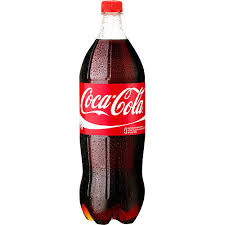 PMKORT-KMSamling: Stabergs Cafe Start: Fri starttid med 2 min mellanrum tillämpas med startstämpling från 17:00. Senaste start 18:00. Kontroller: Små skärmar på stolpar används. Kontrollbeskrivningar: Finns endast på kartan.Karta: Del av nyreviderat Stabergskarta. 1:5000 för HD 50 och äldre  1:7500 för ungdomar t.o.m 16 övriga 1:10000 eller annan. Terrängbeskrivning: Stark kuperad extremt öppen tallskog med nedsatt löpbarhet i de på kartan markerade grönområdena. Banlängd: 2,4 kmSvårighetsgrad: Så svårt det går att göra på Stabergs Klack. Kartvändning: Banan består av två delar där båda startar med kontroll 1. Vid 8:e kontrollen på del 1 vänder man på kartan och startar vid starttriangeln (samma som kontroll 8 på del 1). Sedan fortsätter man med kontroll 1-7 och sedan mål. Alltså totalt 15 kontroller. Servering: Efter tävlingen kommer det att serveras Pizzabuffe efter önskemål (tillägstjänst) i Pumpen ca 18:30. 